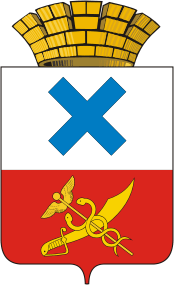 ПОСТАНОВЛЕНИЕ администрации Муниципального образованиягород Ирбитот 10 августа 2020 года № 1235 - ПАг. ИрбитО внесении изменений в Правила осуществления капитальных вложений в объекты муниципальной собственности Муниципального образования город ИрбитВ соответствии со статьями 78.2 и 79 Бюджетного кодекса Российской Федерации, в целях приведения в соответствие действующему законодательству Российской Федерации порядков предоставления бюджетных инвестиций и субсидий в форме капитальных вложений в объекты капитального строительства муниципальной собственности Муниципального образования город Ирбит за счет средств бюджета Муниципального образования город Ирбит, руководствуясь Уставом Муниципального образования город Ирбит, администрация Муниципального образования город Ирбит ПОСТАНОВЛЯЕТ: 1. Внести изменения в  главу 1 Правил осуществления капитальных вложений в объекты муниципальной собственности Муниципального образования город Ирбит, утвержденных постановлением администрации Муниципального образования город Ирбит от 31 января 2020 года №150-ПА «Об утверждении Правил осуществления капитальных вложений в объекты муниципальной собственности Муниципального образования город Ирбит» (с изменениями от 06.02.2020 года №180-ПА), изложив её в новой редакции:«1. Настоящие Правила устанавливают порядок осуществления в  Муниципальном образовании город Ирбит капитальных вложений в объекты муниципальной собственности Муниципального образования город Ирбит (далее - капитальные вложения) в целях:1) строительства объектов капитального строительства, включая создание и (или) приобретение основных средств, стоимость которых входит в сметную стоимость объекта капитального строительства;2) реконструкции, в том числе с элементами реставрации, технического перевооружения (далее - реконструкция), объектов капитального строительства, находящихся в муниципальной собственности Муниципального образования город Ирбит, включая создание и (или) приобретение основных средств, стоимость которых входит в сметную стоимость реконструируемого объекта;3) приобретения объектов недвижимого имущества в муниципальную собственность.2. Настоящие Правила устанавливают следующие способы осуществления капитальных вложений:1) предоставление бюджетных инвестиций муниципальным заказчикам, являющимся получателями средств бюджета Муниципального образования город Ирбит;2) предоставление субсидий муниципальным бюджетным и автономным учреждениям Муниципального образования город Ирбит (далее - учреждения), муниципальным унитарным предприятиям Муниципального образования город Ирбит (далее - предприятия).3. Осуществление капитальных вложений производится при наличии на соответствующий год финансового обеспечения на осуществление капитальных вложений для каждого объекта капитального строительства (с указанием размера финансового обеспечения), подлежащего строительству, реконструкции, и (или) объекта недвижимого имущества, подлежащего приобретению в муниципальную собственность (вместе - объекты), в том числе в рамках муниципальных программ и ведомственных целевых программ.4. При осуществлении капитальных вложений на соответствующий год не допускается принятие решения:1) о представлении субсидий на осуществление капитальных вложений в объекты, в отношении которых принято решение о подготовке и реализации бюджетных инвестиций, за исключением случая, предусмотренного в подпункте 1 пункта 5 главы 1;2) о предоставлении бюджетных инвестиций в объекты, в отношении которых принято решение о предоставлении субсидий, за исключением случая, предусмотренного в подпункте 2 пункта 5 главы 1.5. В ходе исполнения бюджета Муниципального образования город Ирбит при осуществлении капитальных вложений допускается:1) предоставление субсидий в отношении объектов, по которым принято решение о подготовке и реализации бюджетных инвестиций, предусмотренное пунктом 2 статьи 79 Бюджетного кодекса Российской Федерации, в случае изменения в установленном порядке типа (организационно-правовой формы) муниципального казенного учреждения, являющегося муниципальным заказчиком при осуществлении бюджетных инвестиций, на организацию после внесения соответствующих изменений в указанное решение о подготовке и реализации бюджетных инвестиций с внесением изменений в ранее заключенный муниципальным казенным учреждением муниципальный контракт (контракт, договор) - замены стороны договора, муниципального казенного учреждения, на организацию и вида договора, муниципального контракта, на гражданско-правовой договор организации;2) предоставление бюджетных инвестиций в отношении объектов, по которым принято решение о предоставлении субсидий, предусмотренное пунктом 2 статьи 78.2 Бюджетного кодекса Российской Федерации, в случае изменения в установленном порядке типа (организационно-правовой формы) организации, являющейся получателем субсидии, на муниципальное казенное учреждение после внесения соответствующих изменений в указанное решение о предоставлении субсидий с внесением соответствующих изменений в ранее заключенный организацией гражданско-правовой договор - замены стороны договора, организации, на муниципальное казенное учреждение и вида договора, гражданско-правового договора организации, на муниципальный контракт».2. Настоящее постановление опубликовать в общественно-политической газете «Восход» и разместить на официальном сайте администрации Муниципального образования город Ирбит в информационно - телекоммуникационной сети «Интернет».3. Контроль за исполнением настоящего постановления оставляю за собой.Глава Муниципальногообразования город Ирбит                                                                      Н.В. Юдин